Publicado en Bilbao el 09/07/2019 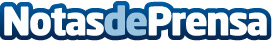 52 grandes empresas líderes trabajarán con startups de todo el mundo en la 4ª edición de BIND 4.0Arranca la 4ª edición de la aceleradora público-privada de industria inteligente, BIND 4.0,  y abre el plazo de inscripción para startups hasta el 13 de septiembre. Este año se han incorporado el sector Food Tech y empresas como Coca Cola, Eroski, Grupo Uvesco, Unilever, Angulas Aguinaga, EDP o Avia Ferrovial, entre otras. Desde su inicio, BIND 4.0 ha acelerado un total de 70 startups, ha desarrollado más de 120 proyectos y ha conseguido una facturación de 3,5 millones de euros para los participantesDatos de contacto:Beatriz Lancho647960662Nota de prensa publicada en: https://www.notasdeprensa.es/52-grandes-empresas-lideres-trabajaran-con Categorias: País Vasco Emprendedores E-Commerce Otras Industrias http://www.notasdeprensa.es